ПРОЕКТ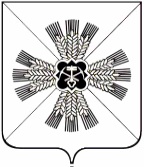 РОССИЙСКАЯ ФЕДЕРАЦИЯКЕМЕРОВСКАЯ ОБЛАСТЬ – КУЗБАССПРОМЫШЛЕННОВСКИЙ МУНИЦИПАЛЬНЫЙ ОКРУГСОВЕТ НАРОДНЫХ ДЕПУТАТОВПРОМЫШЛЕННОВСКОГО МУНИЦИПАЛЬНОГО ОКРУГА__-й созыв, ___-е заседаниеРЕШЕНИЕот ________ № ___пгт. ПромышленнаяО внесении изменений в решение Промышленновского Совета народных депутатов от 26.12.2019 № 26 «О переименовании и утверждении Положения об Управлении социальной защиты населения администрации Промышленновского муниципального округа»В связи с изменениями полномочий Управления социальной защиты населения администрации Промышленновского муниципального округа в сфере социальной поддержки семьи, материнства, отцовства и детства, в области социальной поддержки отдельных категорий граждан, Совет народных депутатов Промышленновского муниципального округа РЕШИЛ:Внести в решение Промышленновского Совета народных депутатов от 26.12.2019 № 26 «О переименовании и утверждении Положения об Управлении социальной защиты населения администрации Промышленновского муниципального округа» следующие изменения:1.1. Раздел 3. Положения изложить в следующей редакции:В п. 3.4. добавить п.п. 3.4.18. «Назначает и осуществляет ежемесячную денежную выплату на ребенка в возрасте от 3 до 7 лет включительно».В п. 3.6. добавить п.п. 3.6.23. «Определяет право на денежную выплату и ее назначение в целях соблюдения предельных (максимальных) индексов изменения размера вносимой гражданами платы за коммунальные услуги».2. Управлению социальной защиты населения администрации Промышленновского муниципального округа зарегистрировать Положение об Управлении социальной защиты населения администрации Промышленновского муниципального округа в установленном законом порядке.3. Настоящее решение подлежит размещению на официальном сайте администрации Промышленновского муниципального округа в сети Интернет.4. Контроль за исполнением данного решения возложить на комитет по вопросам местного самоуправления, правоохранительной деятельности и депутатской этики (Г.В. Кузьмина).5. Решение вступает в силу с даты подписания.                                                                                УТВЕРЖДЕНО                                  решением                                    Совета народных депутатов                           Промышленновского муниципального округа                                  от _______ № ___                                             «Об  утверждении Положения                                               Об Управлении социальной защиты                                              населения администрации                                                 Промышленновского муниципального округа»ПОЛОЖЕНИЕУПРАВЛЕНИЯ СОЦИАЛЬНОЙ ЗАЩИТЫ НАСЕЛЕНИЯ АДМИНИСТРАЦИИ ПРОМЫШЛЕННОВСКОГО МУНИЦИПАЛЬНОГО ОКРУГА1. Общие положения1.1. Положение об Управлении социальной защиты населения администрации Промышленновского муниципального округа (далее – Положение) определяет предметы ведения, полномочия, порядок организации и деятельности Управления социальной защиты населения администрации Промышленновского муниципального округа (далее – Управление). 1.2. Учредителем Управления является муниципальное образование «Промышленновский муниципальный округ». От имени муниципального образования функции учредителя осуществляет Глава Промышленновского округа.1.3. Полное наименование: Управление социальной защиты населения администрации Промышленновского муниципального округа.Сокращенное наименование: УСЗН администрации Промышленновского муниципального округа.1.4. Управление является отраслевым органом администрации Промышленновского муниципального округа.Управление осуществляет отдельные государственные полномочия в сфере социальной поддержки населения, переданные органам местного самоуправления федеральными законами  и законами Кемеровской области, а также исполнительные, распорядительные и контрольные функции в сфере социальной защиты населения округа.1.5. Управление в своей деятельности руководствуется Конституцией Российской Федерации, нормативными правовыми актами Российской Федерации, Кемеровской области, Уставом Промышленновского муниципального округа, нормативно- правовыми актами органов местного самоуправления и настоящим положением. 1.6. Управление непосредственно подчиняется Главе округа, функционально – заместителю Главы округа по социальным вопросам.1.7. Работники Управления состоят на муниципальной службе, в соответствии с действующим законодательством являются муниципальными служащими.1.8. Управление наделяется правами юридического лица и является муниципальным казенным учреждением.На правах оперативного управления имеет обособленное имущество, самостоятельный баланс, расчетный и иные счета в учреждениях банков и территориальном органе Федерального казначейства, гербовую печать с изображением Государственного герба Российской Федерации и собственным наименованием, штампы, бланки со своим наименованием и другие документы, средства оперативной связи и технические средства для осуществления функций Управления. 1.9. Финансирование Управления предусмотрено в виде субвенций, поступающих из бюджета Кемеровской области бюджету муниципального образования.1.10. Управление осуществляет свои полномочия во взаимодействии с другими органами администрации Промышленновского муниципального округа; Департаментом социальной защиты населения Кемеровской области; общественными организациями, предприятиями, учреждениями независимо от организационно- правовой формы в пределах их компетенций. 1.11. Для обеспечения деятельности Управление вправе создавать подведомственные учреждения и выступать учредителем от имени муниципального образования этих учреждений на основании нормативного акта.1.12. В ведении Управления находится одно подведомственное учреждение, имеющее самостоятельную смету доходов и расходов, счета, печати, штампы – Муниципальное бюджетное учреждение «Комплексный центр социального обслуживания населения», сокращенное наименование МБУ «Комплексный центр социального обслуживания населения».1.13. Учредителем МБУ «Комплексный центр социального обслуживания населения» является Администрация Промышленновского муниципального округа.1.14. Директор МБУ «Комплексный центр социального обслуживания населения» назначается на должность и освобождается от должности начальником Управления по согласованию с Главой Промышленновского муниципального округа.1.15. При выполнении своих должностных обязанностей директор МБУ «Комплексный центр социального обслуживания населения» подчиняется непосредственно начальнику Управления.1.16. Управление осуществляет контроль за финансово-хозяйственной деятельностью МБУ «Комплексный центр социального обслуживания населения».1.17. В структуру Управления входят:а) отдел по работе с льготными категориями граждан;б) отдел по назначению пенсии Кемеровской области и социальных выплат;в) отдел проблем семьи и выплаты детских пособий;г) отдел экономики и финансов;д) отдел автоматизации и технического обслуживания;е) отдел субсидий.1.18. Юридический адрес Управления: 652380, Кемеровская область, пгт. Промышленная, ул. Коммунистическая, 20 а. тел. 8(384-42) 7-45-21.2. Цели и задачи Управления2.1. Основной целью деятельности Управления является осуществление государственной, региональной, районной политики в области предоставления мер социальной поддержки престарелым гражданам, инвалидам, ветеранам труда, реабилитированным лицам и жертвам политических репрессий, многодетным и неполным семьям, сельским специалистам, инвалидам войны и участникам боевых действий, другим социально незащищенным группам населения, нуждающимся в социальной поддержке и проживающим на территории Промышленновского округа  Кемеровской области, в рамках предоставленных полномочий.2.2. Основными задачами Управления являются:2.2.1. Осуществление адресной социальной поддержки населения, реализация мероприятий социальной помощи, разработка и внедрение новых форм социального обслуживания.2.2.2. Координация деятельности муниципальных учреждений социальной защиты населения Промышленновского муниципального округа в вопросах социально-бытового обслуживания групп населения, указанных в п. 2.1. настоящего Положения, и выполнения других, возложенных на них функций, а также контроль за их деятельностью.2.2.3. Обеспечение контроля за правильным и единообразным применением структурными подразделениями Управления законодательства по вопросам социальной защиты населения.2.2.4. Разработка и реализация районных программ и мероприятий в области социальной защиты населения округа.2.2.5. Взаимодействие с органами здравоохранения, образования, государственными структурами, а также общественными объединениями в вопросах комплексной реабилитации инвалидов, социальной поддержке пенсионеров, семей с несовершеннолетними детьми и других групп населения, нуждающихся в государственной поддержке.2.2.6. На Управление могут быть возложены дополнительные задачи, если таковые будут делегированы в установленном порядке согласно действующему законодательству, нормативно – правовыми актами Кемеровской области, муниципальными правовыми актами Промышленновского муниципального округа с соответствующим финансированием этих задач.3. Функции УправленияУправление в соответствии с возложенными на него задачами осуществляет следующие функции: 3.1. В области социальной защиты населения: 3.1.1. Разрабатывает мероприятия по реализации государственной, региональной, районной политики в области социальной защиты населения. Вносит предложения по формированию целевых программ, осуществляет их реализацию.3.1.2. Осуществляет, в пределах своей компетенции, контроль за реализацией мер социальной поддержки граждан, установленных в соответствии с действующим законодательством.3.2. В области дополнительного пенсионного обеспечения граждан:3.2.1. Назначает и выплачивает пенсии Кемеровской области;3.2.2. Назначает и выплачивает муниципальную пенсию за выслугу лет в соответствии с правовыми актами Промышленновского муниципального округа Кемеровской области.3.2.3. Осуществляет выплаты ежемесячной денежной компенсации военнослужащим, гражданам, призванным на военные сборы и членам их семей.3.3. В области социальной поддержки пожилых граждан и ветеранов:3.3.1. Организует, в пределах своей компетенции, реализацию федеральных, областных программ по улучшению положения пожилых граждан, ветеранов труда, ветеранов войн и военной службы, участников боевых действий.3.3.2. Оформляет и выдает удостоверения ветеранам Великой Отечественной войны,  иным категориям граждан в случаях, предусмотренных действующим законодательством Российской Федерации и Кемеровской области. 3.3.3. Предоставляет меры социальной поддержки ветеранам Великой Отечественной войны и ветеранам труда.3.3.4. Предоставляет социальную поддержку гражданам, достигшим возраста 70 лет.3.4. В области социальной поддержки семьи, материнства, отцовства и детства:3.4.1. Разрабатывает	предложения по формированию районных программ в области социальной поддержки семей с детьми.3.4.2. Назначает и выплачивает пособие на ребенка.3.4.3. Назначает и выплачивает ежемесячное пособие по уходу за ребенком лицам, не подлежащим обязательному социальному страхованию на случай временной нетрудоспособности и в связи с материнством, в том числе обучающимся по очной форме обучения в образовательных учреждениях начального профессионального, среднего профессионального и высшего профессионального образования и учреждениях послевузовского профессионального образования.        3.4.4. Определяет права и предоставляет меры социальной поддержки многодетным семьям.	 3.4.5. Выдает удостоверение многодетным матерям.        3.4.6. Назначает и производит выплаты единовременного пособия беременной жене военнослужащего, проходящего военную службу по призыву, и ежемесячного пособия на ребенка военнослужащего, проходящего военную службу по призыву, в соответствии с действующим законодательством Российской Федерации. 3.4.7. Назначает и выплачивает единовременное пособие при рождении ребёнка.         3.4.8. Назначает и выплачивает ежемесячную денежную выплату отдельным категориям семей в случае рождения, усыновления (удочерения) третьего или последующих детей. 3.4.9. Предоставляет дополнительную меру социальной поддержки семей, имеющих детей (областного материнского (семейного)  капитал). 3.4.10. Назначает и выплачивает ежемесячную выплату при рождении (усыновлении) первого ребенка. 3.4.11. Назначает и выплачивает пособие женщинам, с уволенным в связи с ликвидацией организацией, прекращением физическими лицами деятельности в качестве индивидуальных предпринимателей, прекращением полномочий нотариусами, занимающимися частной практикой, и прекращением статуса адвоката, а также в связи с прекращением деятельности иными физическими лицами, чья профессиональная деятельность в соответствии с федеральными законами подлежит государственной регистрации и (или) лицензированию.3.4.12. Назначает и выплачивает единовременное пособие женщинам, вставшим на учет в медицинских учреждениях в ранние сроки беременности.       3.4.13. Предоставляет ходатайства и пакет документов в ДСЗН для оказания материальной помощи за счет средств областного бюджета, семьям с детьми, оказавшимся в трудной жизненной ситуации.3.4.14. Предоставляет заявление и пакет документов в ДСЗН для выплаты ежегодного пособия на проведение летнего оздоровительного отдыха детей военнослужащих, проходивших военную службу по призыву и погибших (умерших), пропавших без вести, ставших инвалидами в связи с выполнением задач в условиях вооруженного конфликта немеждународного характера в Чеченской Республике и на непосредственно прилегающих к ней территориях Северного Кавказа, отнесенных к зоне вооруженного конфликта, а также в связи с выполнением задач в ходе контртеррористических операций на территории Северо-Кавказского региона. 3.4.15. Ведет прием регистрацию и рассмотрение заявлений граждан по назначению и выплате ежемесячной денежной компенсации гражданам при возникновении у них поствакцинальных осложнений.3.4.16. Осуществляет в установленном порядке запросов сведений, необходимых для принятия решений по вопросам, относящимся к компетенции Отдела.3.4.17. Рассматривает обращение граждан по вопросам, входящим в компетенцию отдела.3.4.18. Назначает и осуществляет ежемесячную денежную выплату на ребенка в возрасте от 3до 7 лет включительно.3.5. В области социальной поддержки инвалидов и семей, воспитывающих детей-инвалидов:3.5.1. Принимает участие в совершенствовании системы социальной реабилитации и адаптации инвалидов.3.5.2. Предоставляет меры социальной поддержки инвалидам, семьям, воспитывающим детей – инвалидов, в соответствии с нормативно-правовыми актами Российской Федерации и Кемеровской области. 3.5.3. Осуществляет выплаты инвалидам компенсаций страховых премий по договору обязательного страхования в соответствии с федеральным законодательством РФ. 3.5.4. Взаимодействует с общественными организациями инвалидов.3.5.5. Участвует в формировании муниципальной политики в вопросах градостроительства в целях обеспечения доступности объектов социальной инфраструктуры для инвалидов и пожилых граждан.3.6. В области социальной поддержки отдельных категорий граждан:3.6.1. Предоставляет меры социальной поддержки реабилитированным гражданами гражданам, признанным пострадавшими от политических репрессий.3.6.2. Назначает и выплачивает денежную компенсацию за установку телефона реабилитированным лицам. 3.6.3. Назначает и выплачивает денежную компенсацию за проезд реабилитированным лицам.3.6.4. Предоставляет меры социальной поддержки гражданам, пострадавшим в результате радиационных аварий и катастроф.3.6.5. Предоставляет меры социальной поддержки специалистам, работающим и проживающим в рабочих поселках, поселках городского типа, сельских населенных пунктах. 3.6.6. Предоставляет меры социальной поддержки гражданам, уволенным с военной службы, и членам семей погибших (умерших) военнослужащих.3.6.7. Предоставляет меры социальной поддержки отдельным категориям граждан, в соответствии с нормативными правовыми актами Кемеровской  области.3.6.8. Предоставляет меры социальной поддержки отдельным категориям граждан по оплате жилья и коммунальных услуг.3.6.9. Назначает и выплачивает денежную выплату отдельным категориям граждан взамен получения ими продуктовых наборов.3.6.10. Назначает и выплачивает ежегодную денежную выплату гражданам, награжденным нагрудным знаком «Почетный донор России».3.6.11. Назначает и выплачивает государственную социальную помощь малоимущим семьям и малоимущим одиноко проживающим гражданам.3.6.12. Назначает и выплачивает денежное вознаграждение гражданам, удостоенным звания «Почетный гражданин муниципального образования» или аналогичных званий».3.6.13. Определяет права малоимущих граждан на предоставления мер социальной поддержки.3.6.14. Определяет права и размер субсидий на оплату жилого помещения и коммунальных услуг гражданам.3.6.15. Осуществляет выплату социального пособия на погребение и производит специализированной службе по вопросам похоронного дела возмещение стоимости услуг, предоставленных согласно гарантированному перечню услуг по погребению в соответствии с нормативными актами Российской Федерации и Кемеровской области, муниципальными правовыми актами Промышленновского муниципального округа.  3.6.16. Назначает и выплачивает ежемесячную денежную выплату за услуги телефонной связи отдельным категориям граждан, в соответствии с нормативными правовыми актами Кемеровской области. 3.6.17. Назначает и выплачивает ежемесячную денежную выплату (ЕДВ) отдельным категориям граждан в соответствии с нормативными правовыми актами Кемеровской области. 3.6.18. Денежная выплата гражданам, подвергшихся воздействию радиации в следствии Чернобыльской катастрофы (компенсация на приобретение продовольственных товаров, оплата дополнительного оплачиваемого отпуска, годовая компенсация на приобретение продовольственных товаров, оплата дополнительного оплачиваемого отпуска, годовая компенсация на оздоровление).3.6.19. Путевки на оздоровление льготной категории граждан предоставляются в соответствии с Постановлением от 31.08.2009 № 369 «Об организации оздоровления отдельных категорий граждан в государственном автономном учреждении Кемеровской области «Санаторий «Борисовский». 3.6.20. Признает граждан малоимущими в целях постановки на учет для предоставления жилых помещений по договорам социального найма.3.6.21. Осуществляет функции органов опеки и попечительства над совершеннолетними недееспособными и ограниченными в дееспособности гражданами по своевременному выявлению лиц, нуждающихся в установлении над ними опеки или попечительства, и их устройстве.3.6.22. Осуществляет назначения и выплаты отдельным категориям инвалидов денежных компенсаций расходов на бензин и на запасные части к ним.3.6.23. Определяет право на меру социальной поддержки граждан в целях соблюдения предельных (максимальных) индексов изменения размера вносимой гражданами платы за коммунальные услуги и осуществляет выплату.3.7. В финансово-экономической области:3.7.1. В пределах компетенции и выделенных денежных средств обеспечивает финансирование подведомственных учреждений на их содержание. Осуществляет полномочия главного распорядителя бюджетных средств в соответствии с Бюджетным кодексом. 3.7.2. Организует и осуществляет ведомственный финансовый контроль в сфере своей деятельности. 3.7.3. Анализирует отчетность о деятельности подведомственных учреждений.3.7.4. Формирует сводную финансовую, бухгалтерскую, статистическую и другую отчетность и предоставляет ее в соответствующие органы в установленные сроки и по утвержденной форме. 3.7.5. Осуществляет перечисление пособий и других компенсационных выплат.3.7.6. Осуществляет финансовую деятельность Управления за счет бюджетного финансирования на содержание Управления для исполнения возложенных на него задач и функций. 3.8. Ведет прием граждан, в установленные сроки рассматривает предложения, заявления и жалобы граждан по вопросам, относящимся к компетенции Управления.3.9. Информирует население округа о социальной политике и работе по социальной защите, проводит разъяснительную работу по законодательству в области социальной защиты, используя средства массовой информации.3.10. Организует проведение общерайонных мероприятий по вопросам социальной защиты населения. 3.11. Организует и проводит работу по защите прав и интересов Администрации округа по вопросам деятельности Управления во всех судебных, правоохранительных и иных органах, учреждениях, организациях.3.12. На Управление может быть возложено исполнение дополнительных функций с соблюдением условий, указанных в п. 2.2.6. настоящего Положения.4. Организация деятельности Управления4.1. Управление возглавляет начальник, который назначается на должность и освобождается от занимаемой должности Главой Промышленновского муниципального округа.4.2. Начальник Управления:4.2.1. Осуществляет переданные ему Главой оаруга полномочия в области социальной защиты населения в соответствии с муниципальными правовыми актами Промышленновского муниципального округа, постановлениями Администрации Промышленновского муниципального округа, настоящим Положением.4.2.2. Осуществляет непосредственное руководство работой Управления в соответствии с утвержденной должностной инструкцией и настоящим Положением.4.2.3.Распоряжается денежными средствами, материальными ресурсами в пределах выделенных средств.4.2.4. Заключает от своего имени гражданско-правовые договоры и контракты.4.2.5. Издает приказы и распоряжения по вопросам организации работы Управления.4.2.6. Обеспечивает соблюдение штатно-финансовой дисциплины, сохранность денежных средств и материальных ценностей.4.2.7. Выдает доверенности для представления интересов Управления в судебных органах, организациях, учреждениях.4.2.8. В пределах своей компетенции может делегировать свои полномочия заместителю начальника Управления в установленном порядке.4.2.9. Принимает меры по поддержанию и соблюдению трудовой дисциплины. Имеет право налагать дисциплинарные взыскания и меры поощрения в соответствии с трудовым законодательством РФ.4.2.10. Представляет в пределах своей компетенции интересы Управления в органах власти, предприятиях, учреждениях, организациях, действует без доверенности от имени Управления.4.2.11. Организует и проводит совещания, заседания и другие мероприятия по вопросам состояния и развития социальной защиты населения округа.4.2.12. Обеспечивает представление в Департамент социальной защиты населения Кемеровской области отчеты о проделанной работе за соответствующий отчетный период.4.2.13. Осуществляет другие полномочия в соответствии с нормативно-правовыми актами Российской Федерации, Кемеровской области, Уставом округа, нормативно-правовыми актами местного самоуправления.4.3. Управление социальной защиты населения Промышленновского муниципального округа является главным распорядителем бюджетных и внебюджетных средств подведомственного учреждения согласно утвержденным лимитами бюджетных обязательств.5. Права и обязанности5.1. Управление имеет право:5.1.1. Запрашивать у органов администрации и служб округа необходимые сведения, пояснения, материалы, документы для выполнения возложенных на Управление задач.5.1.2. Вносить предложения по улучшению социально-экономического развития округа.5.1.3. Разрабатывать районные программы по социальной защите населения, доводить до органов администрации района и осуществлять контроль за их реализацией.5.1.4. Пользоваться информационными базами, банком данных администрации района, а также создавать собственные базы данных.5.1.5. Привлекать внебюджетные средства для финансирования программ социальной помощи населения и укрепления материальной базы учреждений отрасли.5.2. Управление обязано:5.2.1. В своей деятельности соблюдать требования законодательства о муниципальной службе в Российской Федерации.5.2.2. Организовывать свою деятельность в соответствии с Уставом Промышленновского муниципального округа. Правилами внутреннего распорядка администрации Промышленновского муниципального округа, решениями Промышленновского Совета народных депутатов, постановлениями Главы округа, приказами начальника Управления.6. Ответственность6.1. Управление несет ответственность перед государственными органами, администрацией округа, населением округа за реализацию государственных и региональных программ в сфере социальной защиты населения. 6.2. Персональную ответственность за работу Управления, определенную настоящим Положением, несет начальник Управления.6.3. Степень ответственности других работников Управления устанавливается должностными обязанностями.7. Прекращение деятельности Управления7.1. Реорганизация, ликвидация Управления может быть осуществлена по решению учредителя в порядке, предусмотренном действующим законодательством.ПредседательСовета народных депутатов Промышленновского муниципального округа                                                                                                                          Е.А. ВащенкоГлаваПромышленновского муниципального округа                    Д.П. Ильин